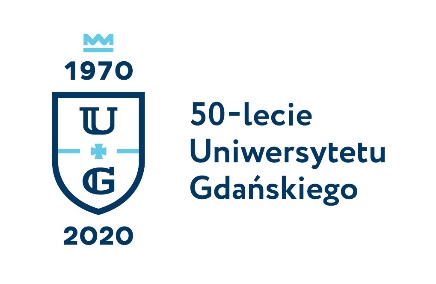 Monika RogoBiuro Rzecznika Prasowego Uniwersytetu Gdańskiegoul. Bażyńskiego 880-309 Gdańsktel.: (58) 523 25 84tel. kom. 725 991 100e-mail monika.rogo@ug.edu.plhttp://www.ug.edu.pl/plGdańsk, 5 marca 2019Komunikat prasowyPodwójne srebro w snowboardzie dla AZS Uniwersytet Gdański Zawodniczki i zawodnicy AZS Uniwersytet Gdański zdobyli wicemistrzostwo w klasyfikacji uniwersytetów podczas Akademickich Mistrzostw Polski w Snowboardzie. Rywalizacja odbyła się w Wiśle w dniach 28 lutego – 3 marca br. Skład reprezentacji AZS Uniwersytet Gdański:1. Adrianna Pawłowska - Wydział Chemii2. Małgorzata Rybczyńska - Wydział Chemii 3. Weronika Stadnik - Wydział Nauk Społecznych 4. Kosma Wilk - Wydział Zarządzania 5. Michał Kurant - Wydział Ekonomiczny 6. Michał Borys - Wydział Oceanografii i Geografii 7. Szymon Apollo - Wydział Filologiczny 8. Michał Jendyk - Wydział Chemii 9. Kacper Gargul - Wydział Nauk SpołecznychTrener: mgr Wojciech OleszkiewiczW rywalizacji kobiet złoto zdobyły reprezentantki Uniwersytetu Warszawskiego, a brąz – Uniwersytet Marii Curie-Skłodowskiej w Lublinie. W klasyfikacji mężczyzn zwyciężyli zawodnicy z Uniwersytetu Warszawskiego, a 3. miejscem może pochwalić się Uniwersytet Warmińsko-Mazurski w Olsztynie.